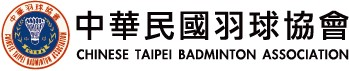 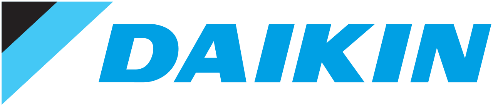 111年國高中小 羽球運動獎助計畫一、宗  旨：中華羽協攜手和泰興業大金空調一起疼惜台灣羽球運動，推動「111年國高中小羽球獎助計畫」，深耕基層推廣羽球發展，積極培育羽球繁星種子，為台灣羽球未來向下扎根，提升台灣羽球國際競爭力。本計畫依110年全國國小盃、國中盃、高中盃團體賽為申請評選依據，獲選各級學校分別獎助50打YONEX訓練用羽球，鼓勵積極努力的基層學校、教練、選手們，期盼培養更多傑出的羽球新星，站上國際舞台！二、主辦單位：中華民國羽球協會、DAIKIN大金空調。三、協辦單位：達克運動四、冠名贊助：DAIKIN 大金空調五、參加資格及評分方式：以本會110年舉辦之國小盃、國中盃、高中盃團體組成績擇優入選。積極參與本會活動，參加比賽時之團隊紀律。以校為單位，國小取10所，國中、高中各取5所學校。六、申請方式：填具申請表乙份(附件1)與檢附參賽成績證明，E-mail至本會承辦人信箱markchen@ctb.org.tw。申請日期：即日起至111年9月12日(一) 18:00止。 審核通過之學校名單將於9月15日(四) 18:00公布於本會官方網站及粉絲頁。業務承辦人：中華羽協 陳先生 02-87711440。七、獎品獎勵：每間獲獎學校 補助50打訓練用球。八、獲選學校配合事項：本會將於10/4(二)10:00-12:00於教育部體育署三樓大禮堂舉辦獎助儀式，現場授贈訓練用球。學校需有2名代表出席獎助儀式代表受贈。受贈學校提供感謝狀回贈本會。附件1：獎助計畫申請表備註：表格不足部分請自行新增中華羽協「國高中小羽球運動獎助計畫」－申請表中華羽協「國高中小羽球運動獎助計畫」－申請表學校名稱學校地址聯絡人資訊姓名：           電話：           信箱：           報名項目□國小組	□國中組　　□高中組球隊成立時間球隊人數□男_____人□女_____人球隊網站是否為體育班□是    □否總教練姓名：連絡電話：專長：□單打　□雙打教練姓名：連絡電話：專長：□單打　□雙打教練姓名：連絡電話：專長：□單打　□雙打家長後援會會長姓名：連絡電話：後援會人數：參賽成績球隊團體照片及介紹